The 8 Rs for learning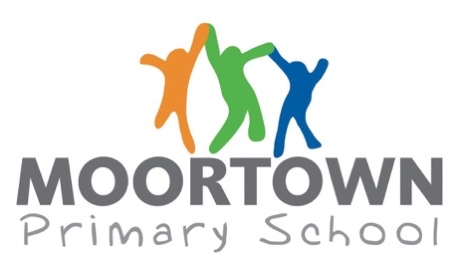 This half-term, we’re thinking about the ‘8 Rs for learning’. This theme promotes good learning behaviour. Each week, we’ll focus on one or two ‘Rs’ (and in the week beginning 09 October, we’ll review all eight). You can support your child at home – we’ve listed a few ideas to help you. We use an animal to symbolise each ‘R’, which might help your child remember all eight – the animals feature on this page, but can your child link the animal to the correct ‘R’? Ask us if you’ve any questions or comments.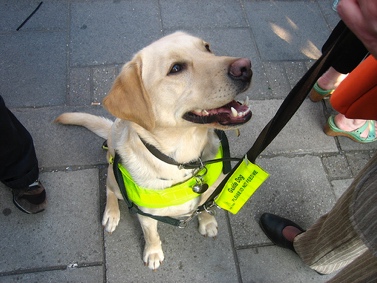 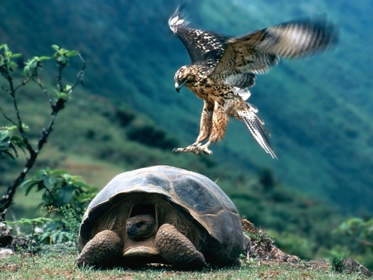 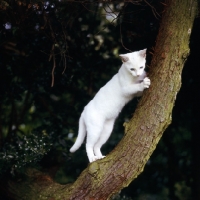 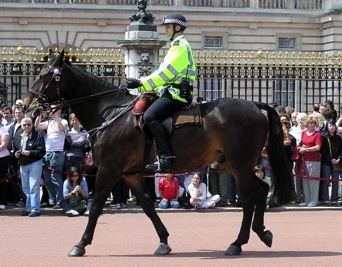 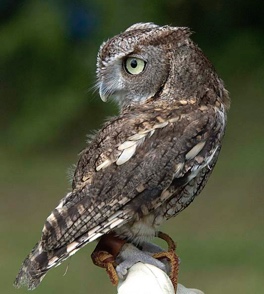 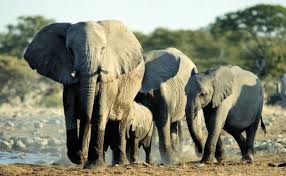 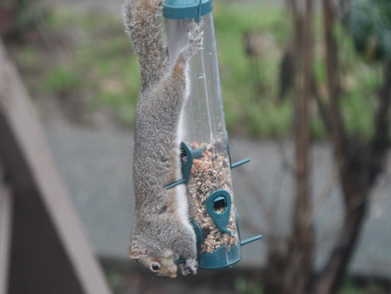 The 8 Rs for learningThe 8 Rs for learningThe 8 Rs for learningweekly statementweek beginninghow you can help at homeI am responsive.11 September Ask your child if they remember their ‘stars’ and ‘steps’ in English and Maths.I can show I am ready to learn. 11 September Make sure your child is at school for a prompt start of 08:50. Make sure your child has had plenty of sleep so they are alert and ready to learn at all times.Encourage your child to ask lots of questions–that shows they want to learn!I take a safe risk.18 SeptemberTalk about the difference between a safe and unsafe risk. At school, we want your child to take a safe risk by having a go at answering, even if unsure; trying something new and attempting harder learning. I take responsibility for my own learning.18 SeptemberProvide time and space at home so your child is able to organise themselves: their PE kit, reading book, homework, spellings and tables… Don’t organise everything for them! Make a link between rights and responsibilities: your child has the right to a great education, but needs to be responsible for their own learning. I am resourceful.25 SeptemberEncourage your child to be organised so they can play with a range of different toys. Encourage your child to try new ways to solve a tricky problem. I am resilient.25 SeptemberEncourage your child to keep going! Set a tricky challenge or puzzle for your child to do. Encourage your child to think of different ways of doing things. Don’t let your child win when they play a game – they need to experience losing, too! Celebrate mistakes as opportunities to learn - be happy that your child found some learning hard and encourage them to ‘bounce back’ and learn from the experience. I remember what I’ve learnt.02 OctoberPlay memory games: Kim’s game: show them objects for 30 seconds… can they remember all the objects? Can they build up the sequence, ‘I went to the shop and I bought an apple’… ‘I went to the shop and I bought an apple and a bike.’… ‘I went to the shop and I bought an apple, a bike and a cucumber.’ etc … Take turns! Make sure they have time to learn spellings, number bonds and times tables – a little practice daily is best.I reflect about my learning.02 OctoberTalk with your child about what they’ve learnt, asking questions about how they learnt, why they learnt it, when they’ll use their learning, how they would teach this to someone else, what learning might link with what they’ve learnt today… I use the 8 Rs to help me learn.09 OctoberReview the 8 Rs with your child.  Which of the 8 Rs do they think they have improved?  What are their strengths and weaknesses?  What do they need to work on?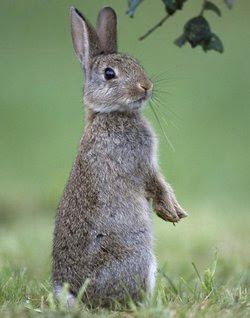 